Document à compléter pour le 30 septembre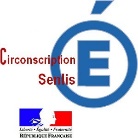 RENTREE VERTE2019/2020P5EcoleProjet de l’école EDDProjet de l’école EDDTitre :Actions brièvement explicitées :Intitulés des projets de classeEnseignants/ niveauxElèves délégués à l’EDD